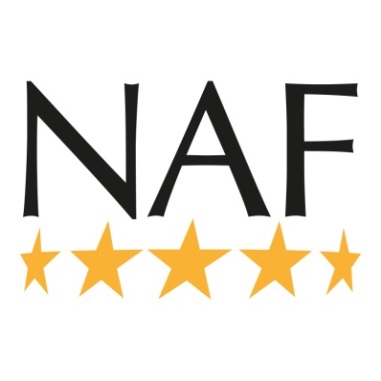 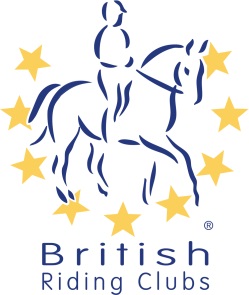 CLASSTEAM/INDIVIDUALPRICEQUANTITYSUB TOTALPick a TestIndividual M69£10.00Pick a TestIndividual AM91£10.00Senior Open DressageTeam£32.00Senior Open DressageIndividual N24£10.00Senior Open DressageIndividual N28£10.00Senior Open DressageIndividual N39£10.00Senior Open DressageIndividual E40£10.00Senior Prelim DressageTeam£32.00Senior Prelim DressageIndividual P2£10.00Senior Prelim DressageIndividual P12£10.00Senior Prelim DressageIndividual P14£10.00Senior Prelim DressageIndividual P18£10.00Senior Riding TestTeam£32.00Senior Riding TestIndividual Prelim 13£10.00Senior Riding TestIndividual Novice 27£10.00Senior IntroIntro C£10.00Senior Pairs DressageBRC Pairs Test 5£17.00Junior DressageTeam£32.00Junior DressageIndividual P7£10.00Junior DressageIndividual P12£10.00Junior DressageIndividual P18£10.00Junior DressageIndividual N24£10.00Junior ElementaryIndividual E43£10.00Junior Riding TestTeam£32.00Junior Riding TestIndividual Prelim 2£10.00Junior IntroIntro C£10.00Junior Pairs DressageBRC Pairs Test 5£17.00                                                                                                                     TOTAL                                                                                                                     TOTAL                                                                                                                     TOTAL                                                                                                                     TOTAL